Desert Formation & LocationiGCSE GeographyTask 1 – Watch the 2:46 video on geographypods (David Attenborough) and annotate the Google Earth image below with information that explains why deserts form and their typical characteristics.  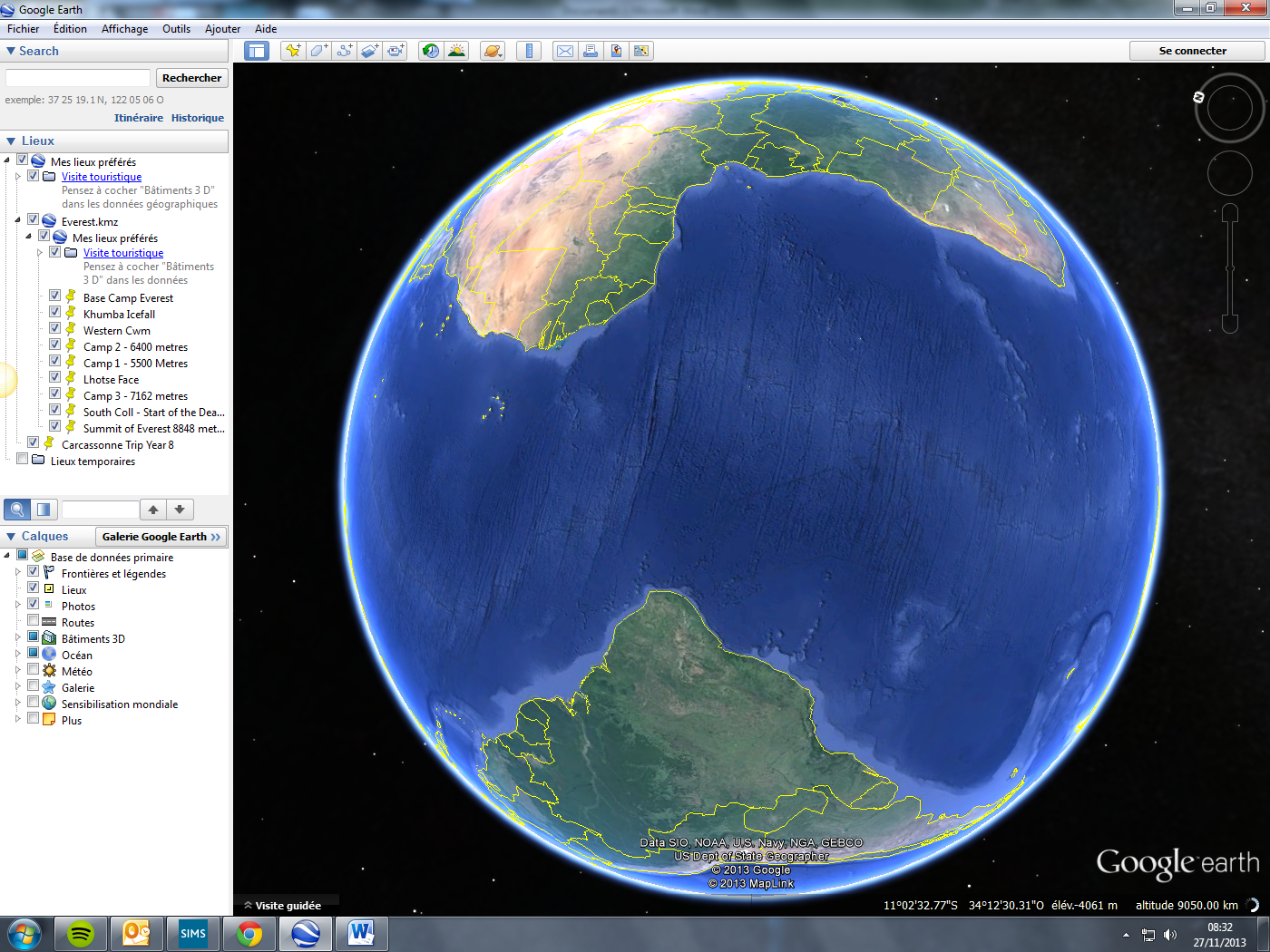 Locating Global Deserts: Using a suitable colour and reference, mark on the location and name the major global deserts. 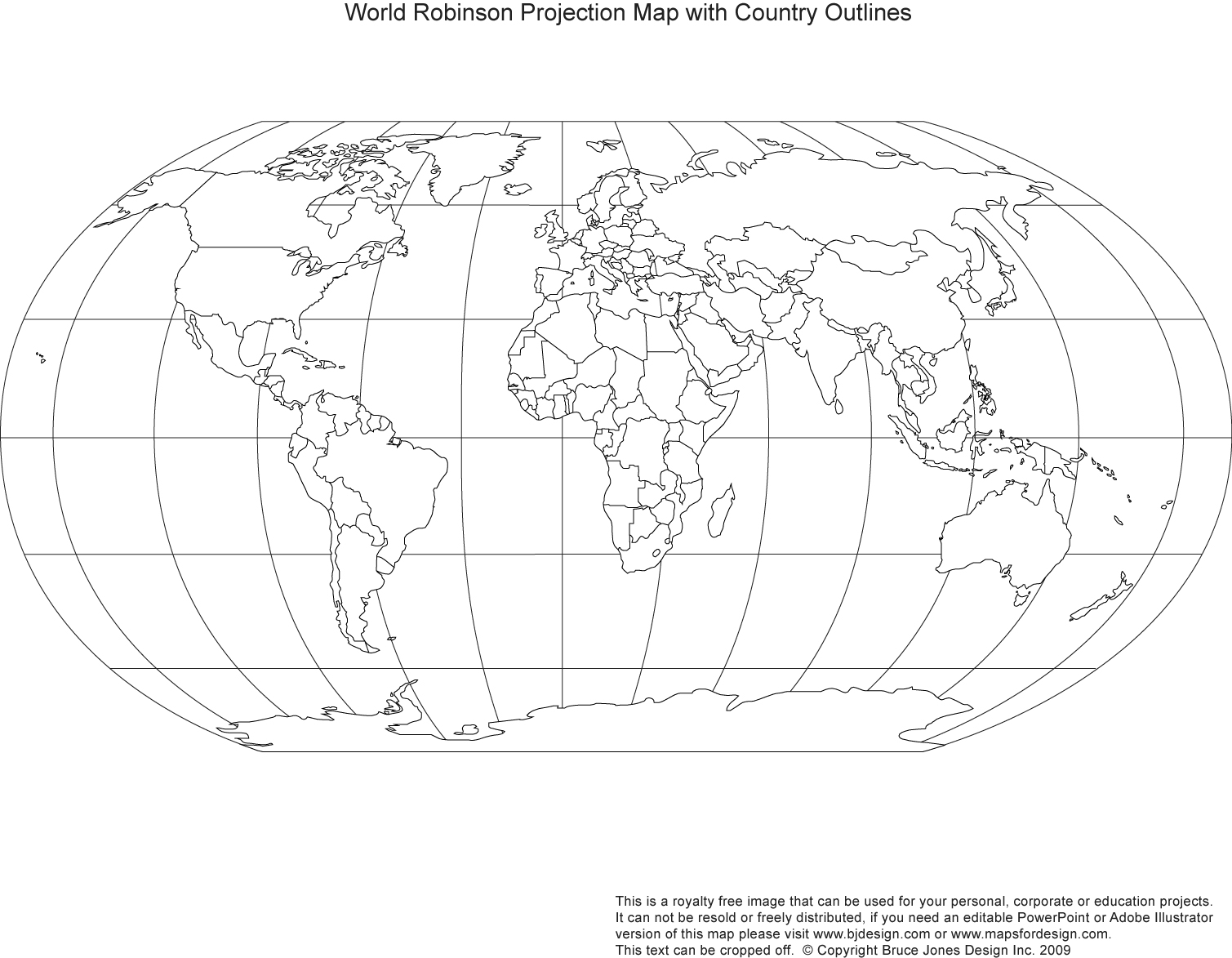 Describe the spatial distribution of deserts around the world. 